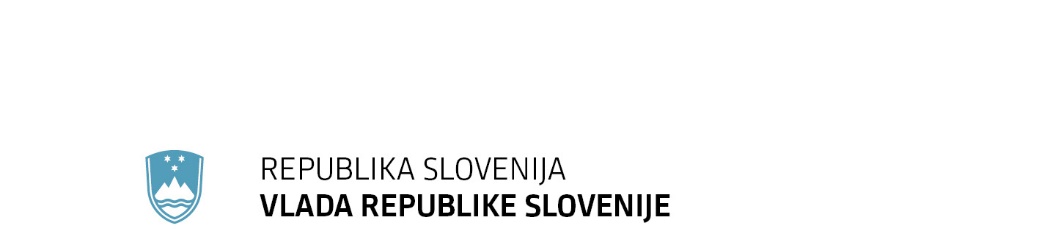 SPOROČILO ZA JAVNOST57. redna seja Vlade Republike Slovenije6. julija 2023Vlada sprejela Uredbo o izvajanju lokalnega razvoja, ki ga vodi skupnost iz ESPRA, v programskem obdobju 2021-2027Vlada je izdala Uredbo o izvajanju lokalnega razvoja, ki ga vodi skupnost iz Evropskega sklada za pomorstvo, ribištvo in akvakulturo, v programskem obdobju 2021-2027. Uredba o izvajanju lokalnega razvoja, ki ga vodi skupnost, iz Evropskega sklada za pomorstvo, ribištvo in akvakulturo (v nadaljevanju ESPRA), v programskem obdobju 2021-2027, je pripravljena za izvajanje aktivnosti Lokalni razvoj, ki ga vodi skupnost (v nadaljnjem besedilu: CLLD). V okviru  ESPRA 2021-2027 je predvideno samostojno izvajanje CLLD. CLLD se izvaja po pristopu »od spodaj navzgor«, tj. organ upravljanja potrdi ribiške in akvakulturne lokalne akcijske skupine (v nadaljnjem besedilu: LASR) in strategije lokalnega razvoja (v nadaljnjem besedilu: SLR). LASR nato izbira in izvaja operacije na podlagi potrjenih SLR. Operacije mora predhodno potrditi organ upravljanja oz. Ministrstvo za kmetijstvo, gozdarstvo in prehrano. LASR in SLR morajo biti izbrane najpozneje v 12 mesecih po potrditvi programa ESPRA 2021-2027 s strani Evropske komisije, torej do 1. 12. 2023. Vir: Ministrstvo za kmetijstvo, gozdarstvo in prehranoVlada je izdala spremenjeno in dopolnjeno Uredbo o notranji organizaciji, sistemizaciji, delovnih mestih in nazivih v organih javne uprave in v pravosodnih organihVlada je izdala Uredbo o spremembah in dopolnitvah Uredbe o notranji organizaciji, sistemizaciji, delovnih mestih in nazivih v organih javne uprave in v pravosodnih organih ter jo objavi v Uradnem listu Republike Slovenije.Na pobudo Službe vlade za zakonodajo uredba po novem določa, da v primerih, ko se uredba spreminja zgolj zaradi uskladitve z zakonodajo, pri tem soglasje vlade ni več potrebno. V drugih primerih soglasje vlade ostaja, saj je namen te določbe prav zagotavljanje usklajenosti uredbe z drugimi predpisi. Poleg tega se v uredbi dopolnjuje naziv Ministrstva za zunanje zadeve, ki po reorganizaciji vlade nadaljuje z delom kot Ministrstvo za zunanje in evropske zadeve, na predlog Ministrstva za infrastrukturo pa se preoblikuje opredelitev posebnih pogojev za delovno mesto pristaniški kapitan podsekretar. Uredba začne veljati naslednji dan po objavi v Uradnem listu Republike Slovenije.Vir: Ministrstvo za javno upravoVlada dala soglasje k spremembi pravil in tarife nadomestil stroškov za izvajanje obveznega večstranskega pobotaVlada je dala soglasje k spremembi in dopolnitvama pravil in spremembama tarife nadomestil stroškov za izvajanje obveznega večstranskega pobota, ki jih je sprejel Svet Agencije Republike Slovenije za javnopravne evidence in storitve (AJPES).S spremembo in dopolnitvama se pravila o izvajanju obveznega večstranskega pobota usklajujejo z Zakonom o preprečevanju zamud pri plačilih glede števila izvajanj obveznega pobota, ki jih lahko AJPES izvede mesečno. Spreminjajo pa se tudi organi nadzora zaradi združitve davčne in carinske uprave v Finančno upravo Republike Slovenije.Vlada je sprejela tudi predlog o povišanju nadomestil stroškov za izvajanje obveznega večstranskega pobota, ki ju določa Tarifa nadomestil stroškov za izvajanje obveznega večstranskega pobota, saj se je z izboljševanjem gospodarske situacije v državi število dolžnikov, ki so prijavljali obveznosti v pobot postopno zmanjševalo, posledično pa so bila nižja tudi nadomestila, ki jih je AJPES zaračunal za opravljanje storitve pobota.Vir: Ministrstvo za financePosodobljen Državni načrt zaščite in reševanja ob nesreči zrakoplovaVlada je danes sprejela Državni načrt zaščite in reševanja ob nesreči zrakoplova, ki bo nadomestil dosedanjega iz leta 2009. Pristojna ministrstva in vladne službe bodo v naslednjih treh mesecih pripravila priloge ter dodatke iz državnega načrta in jih posredovala izvajalcem nalog ter Upravi Republike Slovenije za zaščito in reševanje. Nosilci načrtovanja na regijski ravni in drugi nosilci načrtovanja na nižjih ravneh bodo načrte zaščite in reševanja ob nesreči zrakoplova pripravili in uskladili v šestih mesecih. Državni načrt je pripravljen na podlagi Ocene ogroženosti Republike Slovenije zaradi nesreče zrakoplova, Ocene tveganja za letalsko nesrečo, Zakona o varstvu pred naravnimi in drugimi nesrečami in v skladu z Uredbo o vsebini in izdelavi načrtov zaščite in reševanja ter Uredbo o organiziranju, opremljanju in usposabljanju sil za zaščito, reševanje in pomoč. V novem načrtu so upoštevane izkušnje, pridobljene na vajah ob nesreči zrakoplova, in sicer z mednarodnih vaj Cooperate 2018, Letalska nesreča Karavanke in Fraport 2021. Državni načrt je Uprava za zaščito in reševanje pripravila v sodelovanju z ministrstvi in Uradom Vlade za komuniciranje. Gre za temeljni načrt, zato so bili v pripravo vključeni tudi drugi nosilci načrtovanja. Novi državni načrt nesrečo zrakoplova ureja tako kot veljavni načrt, spreminja pa odziv na nesrečo zrakoplova, in sicer se takoj, ko se uporabi regijski načrt in se aktivirajo sile in sredstva za zaščito, reševanje in pomoč na ravni regije, uporabi tudi državni načrt. Tako se aktivirajo sile in sredstva za zaščito, reševanje in pomoč na ravni države. Hkrati z državnim načrtom se uporabljata tudi regijski in občinski načrt ali deli občinskega načrta. Načrt ne ureja nalog in aktivnosti, ki jih ob letalski nesreči izvajajo organi v skladu s predpisi o zagotavljanju varnosti zračnega prometa, in področja iskanja zrakoplova. V nadaljevanju morajo v skladu s predpisom, ki ureja pripravo načrtov zaščite in reševanja, ministrstva in vladne službe pripraviti načrte dejavnosti, nosilci načrtovanja na regijski in lokalni ravni ter mednarodnih letališčih in mešanem letališču pa nove načrte, ki bodo v skladu s temeljnim državnim načrtom.Vir: Ministrstvo za obrambo   Vlada je sprejela odgovor na priporočilo Zagovornika načela enakosti glede zakonske ureditve položaja gluhoslepih osebZagovornik je vladi posredoval priporočilo, da pripravi in v zakonodajni postopek posreduje predlog zakona, v katerem bo celovito urejen položaj gluhoslepih ljudi in ki jim bo omogočal polno uresničevanje pravic do rabe svojega jezika in drugih pravic na vseh področjih družbenega življenja v Republiki Sloveniji.O osebah z gluhoslepoto v Republiki Sloveniji govorimo šele od leta 2005, ko je bilo ustanovljeno Združenje gluhoslepih Slovenije Dlan. Pred tem so bili gluhoslepi uvrščeni med gluhe ali slepe, čeprav je njihov položaj povsem specifičen, saj gre za kombinirano motnjo in s tem povezane popolnoma drugačne težave, kot jih imajo samo gluhi ali samo slepi.  Gluhoslepi se sporazumevajo v jeziku gluhoslepih, ki je bil umeščen kot ustavna kategorija v Ustavo Republike Slovenije. 62. a člen Ustave Republike Slovenije določa, da svobodno uporabo in razvoj jezika gluhoslepih ureja zakon.Že sedaj so v zakonodaji Republike Slovenije urejene nekatere pravice gluhoslepih:Zakon o izenačevanju možnosti invalidov: gluhoslepi imajo pravico do tehničnih pripomočkov in do kartice ugodnosti za invalide; Zakon o osebni asistenci: gluhoslepi so upravičeni do komunikacijskega dodatka, Zakon o socialnem vključevanju invalidov: gluhoslepi pod zakonsko določenimi pogoji lahko pridobijo status invalida in s tem pravico do denarnega nadomestila; Odredba o določitvi vrste in stopenj telesnih okvar, katere priloga »Seznam telesnih okvar«: ureja se definicija gluhoslepote kot kombinacija izgube sluha po Fowlerju in motenj vida po kategorijah slepote (medicinska definicija slepote) Resolucija o nacionalnem programu za jezikovno politiko 2021 do 2025: gluhoslepi pripoznani kot govorci s posebnimi potrebami.Vlada se strinja s priporočilom zagovornika, da je treba na podlagi ustavnega načela zakonsko urediti pravice gluhoslepih.V ta namen je bila 6. 12. 2022 na Ministrstvu za delo, družino, socialne zadeve in enake možnosti imenovana medresorska delovna skupina za pripravo pravnih podlag za ureditev statusa in pravic oseb z gluhoslepoto. V medresorski delovni skupini sodelujejo predstavniki Združenja DLAN, Zveze društev gluhih in naglušnih Slovenije, Zveze društev slepih in slabovidnih Slovenije, Ministrstva za vzgojo in izobraževanje, Ministrstva za zdravje, Ministrstva za kulturo in Ministrstva za delo, družino, socialne zadeve in enake možnosti. Z namenom čimprejšnje ureditve statusa in pravic oseb z gluhoslepoto so koordinacijo priprave prevzeli v Kabinetu predsednike vlade Republike Slovenije. Oblikovana je neformalna koordinacijska skupina, ki sodeluje pri pripravi zakona. Vir: Ministrstvo za delo, družino, socialne zadeve in enake možnostiSlovenija bo podpisala memorandum Nata glede naročanja kopenskih sistemov zračne obrambeVlada se je danes seznanila z namero podpisa Memoranduma o soglasju o skupnem javnem naročanju kopenskih sistemov zračne obrambe v okviru iniciative Zaščite evropskega neba. Eno od področij za krepitev evropskega stebra Natove zračne obrambe je iskanje sinergij na področju vzdrževanja, skupnih nabav, operacij in logistike obrambnih zračnih sistemov.V iniciativo Zaščite evropskega neba (European Sky Shield Initiative – ESSI), katere pobudnica je Zvezna republika Nemčija, se je oktobra lani s podpisom pisma o nameri vključilo 15 držav, Danska in Švedska sta se pridružili februarja letos, Avstrija in Švica pa se iniciativi nameravata pridružiti v kratkem. Memorandum, katerega osnutek je pripravila nemška stran, predstavlja podlago za vzpostavitev mehanizma skupnega javnega naročanja sistemov zračne obrambe. Vsebuje podrobne določbe o organizaciji in upravljanju sodelovanja med udeleženci, pogodbenih razmerjih, finančni ureditvi, opredeljuje pogoje za razkritje in uporabo tehničnih informacij ter prodajo in prenos tretjim osebam. Osnutek vsebuje tudi določbe v zvezi z reševanjem zahtevkov in odgovornostjo, varovanjem tajnih podatkov in drugimi področji. Na podlagi memoranduma bodo zainteresirane države za konkretne projekte sklepale ločene programske dogovore, v katerih bodo opredeljene finančne obveznosti, osrednji naročnik, opredeljen v memorandumu, pa bo pooblaščen za izvajanje konkretnih programskih pogodb. Podpis memoranduma nima neposrednih finančnih posledic. Te bodo nastale šele ob morebitni odločitvi za podpis posameznih programskih dogovorov za konkretne projekte.Vir: Ministrstvo za obramboPodpis spremembe k Memorandumu o soglasju o večnacionalnem sodelovanju pri pobudah za večnacionalno skladiščenje strelivaVlada se je seznanila z Informacijo o nameravanem podpisu Spremembe št. 4 k Memorandumu o soglasju o večnacionalnem sodelovanju pri pobudah za večnacionalno skladiščenje streliva.Za potrebe lažjega izvajanja v okviru Nata oblikovane pobude večnacionalnega skladiščenja streliva (angl. Multinational Ammunition Warehousing Initiative – MAWI) je bil julija 2021 podpisan memorandum o soglasju med ministrstvi za obrambo sodelujočih držav o večnacionalnem sodelovanju pri pobudah za večnacionalno skladiščenje streliva (MOS MAWI). MOS MAWI ustvarja splošni okvir in vsebuje določbe glede cilja in obsega ter vodenja in upravljanja pobude ter druge določbe, ki obravnava vse vidike, ki so potrebni, da lahko udeleženci vzpostavijo in izvajajo katerokoli rešitev pobude MAWI.S Spremembo št. 4 k MOS MAWI  so svojo namero o pristopu k MOS MAWI izrazili Ministrstvo za obrambo Republike Bolgarije, Ministrstvo za obrambo Kraljevine Danske, Zvezno ministrstvo za obrambo Zvezne Republike Nemčije in minister za obrambo Velikega vojvodstva Luksemburg, kar Slovenska vojska in Ministrstvo za obrambo Republike Slovenije podpirata, saj se na ta način širi krog držav, kjer bo mogoče izvajati vsebine MOS MAWI in pobude MAWI.Vir: Ministrstvo za obramboVlada se je seznanila z Informacijo o nameravanem podpisu Sporazuma med Upravo Republike Slovenije za pomorstvo in Italijanskim centrom za nadzor misije za distribucijo in sprejemanje klicev v stiskiNamen sporazuma o sodelovanju med slovensko kontaktno točko, Upravo Republike Slovenije za pomorstvo in Italijanskim centrom za nadzor misije za distribucijo in sprejemanje klicev v stiski je formalizacija izmenjave klicev v stiski, prejetih prek satelitskega sistema mednarodnega programa Cospas-Sarsat. Formalizacija sodelovanja zagotavlja večjo učinkovitost na operativni ravni, s hitro in zanesljivo dvosmerno komunikacijo med obema centroma na območju iskanja in reševanja v Republiki Sloveniji. Italijanski center za nadzor misije zagotavlja podatke slovenski kontaktni točki. Organa vzpostavita zanesljive komunikacijske povezave in operativne postopke, ki vključujejo varnostne rutine. Organa se redno posvetujeta z zagotavljanjem popolnega izvajanja tega sporazuma in morebitnih potrebnih sprememb.Vir: Ministrstvo za infrastrukturoVlada se je seznanila z informacijo o pozivu Mednarodnega denarnega skladaVlada se je danes seznanila z informacijo o pozivu Mednarodnega denarnega sklada (MDS) k polnitvi skladov MDS.MDS je pozive k polnitvi skladov naslovil tudi na Slovenijo, v okviru tega pa sta Banka Slovenije (BS) in Ministrstvo za finance (MF) preučila različne možnosti sodelovanja. BS je preučila proces kanaliziranja posebnih pravic črpanja (SDR) v sklade MDS, opravila analizo likvidnostnih in kreditnih tveganj ter finančnih posledic za proračun Slovenije.Sodelovanje Slovenije z MDS tako predvideva naložbo BS v sklad za zmanjševanje revščine in rast (angleško Poverty Reduction and Growth Trust - PRGT DIA) v višini 75 mio SDR, iz alociranih SDR, ki jih je BS prejela v okviru splošne SDR alokacije avgusta 2021.Vir: Ministrstvo za financeUredba o določitvi nadomestila distributerjem toplote iz sistemov daljinskega ogrevanjaVlada je izdala Uredbo o določitvi nadomestila distributerjem toplote iz sistemov daljinskega ogrevanja, ki določa način določitve primernega finančnega nadomestila škode distributerjem toplote, ki jim je bila povzročena zaradi uvedbe najvišje dovoljene višine tarifne postavke za variabilni del cene toplote za gospodinjske odjemalce zaradi in v času veljavnosti Uredbe o oblikovanju cene toplote iz daljinskega ogrevanja. Uredba tako določa pogoje in merila za upravičenost do nadomestila, način izplačila primernega nadomestila zaradi povzročitve občutne škode distributerjem toplote, ter organ, ki upravičenost in višino nadomestila ugotavlja (Agencija za energijo), ter organ, ki nadomestilo izplačuje (Ministrstvo za okolje, podnebje in energijo).Omejitev, ki je bila določena z Uredbo o oblikovanju cene toplote iz daljinskega ogrevanja, se nanaša na maksimalni variabilni del cene za gospodinjske odjemalce in na prepoved dviga obstoječe vrednosti te cene, če je le-ta nižja od predpisane. Po zaključku obdobja regulacije cene po Uredbe o oblikovanju cene toplote iz daljinskega ogrevanja se upravičenje distributerja toplote ocenjuje na način, da se oceni bistvena škoda, ki nastane kot izpad prihodka zaradi naslova znižanja cene glede na obstoječo ceno oziroma nezmožnost zvišanja predmetne cene glede na ceno, ki jo je distributer samostojno povišal po obdobju predmetne dodatne regulacije z uredbo.Izplačila se bodo financirala iz proračuna Republike Slovenije na osnovi Zakona o nujnem posredovanju za obravnavo visokih cen energije. Vir: Ministrstvo za okolje, podnebje in energijoVlada sprejela nujne ukrepe za zagotavljanje nemotene preskrbe z zdraviliVlada je sprejela predlog Zakona o nujnih ukrepih za zagotavljanje nemotene preskrbe z zdravili. Cilj zakona je zagotavljanje nemotene trajne, varne in kakovostne preskrbe prebivalstva z zdravili. Predlog zakona bo preprečil, da bi zaradi oteženega izvajanja javnih naročil prišlo do zamud ali prekinjene dobave zdravil in posledično pomanjkanja zdravil na slovenskem trgu, poleg že obstoječih motenj, s katerimi se spopada cela Evropska unija. S sprejetimi ukrepi se nabor zdravil v Sloveniji ne bo občutno skrčil, kar pomeni, da za slovenske paciente v prihodnje ne bo na razpolago bistveno manj zdravil, kot jih je sedaj.Zakon začasno ureja problematiko nabave zdravil po postopkih javnega naročanja in odpravlja problematiko hkratnega spoštovanja področnih predpisov in predpisov s področja javnega naročanja s strani javnih lekarniških zavodov. Predlog zakona na področju javnega naročanja zdravil uvaja izjemo od javnega naročanja, in sicer se Zakon o javnem naročanju ne uporablja za javna naročila zdravil, ki se v skladu z Zakonom o zdravilih štejejo kot zdravila na trgu v Republiki Sloveniji, in jih v skladu z zakonom, ki ureja lekarniško dejavnost, oddajajo javni lekarniški zavodi.Z vidika zagotavljanja transparentnosti predlog zakona ureja obveznost javnih lekarniških zavodov, da so pri naročilih zdravil, ki se v skladu z zakonom, ki ureja zdravila, štejejo kot zdravila na trgu v Republiki Sloveniji, dolžni upoštevati prepoved omejevanja konkurence, prepoved diskriminacije in načelo transparentnosti. Naročnik mora za ta naročila voditi evidenco o njihovi oddaji, ki zajema navedbo dobavitelja, predmeta, vrste predmeta in vrednosti naročila brez DDV, ter o naročilih v preteklem letu podatke objaviti na svoji spletni strani.Ukrepi so začasni in veljajo do 31. decembra 2024, z možnostjo podaljšanja oziroma do ustrezne sistemske ureditve tega področja.Vir: Ministrstvo za zdravjeS Strategijo obvladovanja demence za boljšo kakovost življenja oseb z demenco in njihovih svojcevVlada je sprejela Strategijo obvladovanja demence v Sloveniji do leta 2030 (Strategija), ki predstavlja temelj za celostni pristop vseh deležnikov pri reševanju problema demence ter podobnih stanj. S sprejeto Strategijo je dosežen pomemben napredek pri obravnavi oseb z demenco in podpori njihovih svojcev. Na podlagi Strategije bo do leta 2030 vzpostavljen sistem, v katerem bo vsaka oseba z demenco obdana z razumevanjem in bo imela dostop do kakovostne, dostopne in učinkovite obravnave. Načrtovani ukrepi bodo imeli občuten vpliv na izboljšanje kakovosti življenja oseb z demenco, njihovih svojcev in oskrbovalcev.V Strategiji je opredeljenih deset ciljev, med njimi so:spodbujanje različnih preventivnih programov za zmanjševanje dejavnikov tveganja ter za ohranjanje in krepitev zdravja, diagnosticiranje zgodnjih faz nevrokognitivnih motenj, izboljšanje dostopnosti do učinkovitih zdravstvenih obravnav ter zdravljenja, zmanjševanje stigme, izobraževanje poklicnih skupin na področju obvladovanja demence, zbiranje podatkov in spodbujanje raziskav o demenci. izboljšanje dostopnosti do ustrezne postdiagnostične obravnave, kar vključuje dolgotrajno obravnavo, paliativno oskrbo, socialne storitve ter podporo družinam ali skrbnikom. uvedba posebnega registra, ki bo poleg podatkov s področja zdravstva vseboval tudi podatke s področja socialnega varstva in druge podatke za učinkovito načrtovanje ter izvajanje ukrepov za obvladovanje demence. Eden od ciljev Strategije je tudi vzpostavitev Nacionalnega centra za demenco, ki bo skrbel za strokovni razvoj področja, kakovost storitev in izboljšanje poklicnih kompetenc izvajalcev. Prav tako bo spodbujal in izvajal raziskovalno delo ter druge dejavnosti za obvladovanje demence in bdel nad izvajanjem Strategije. Vzpostavljen bo tudi sistem obveščanja in svetovanja za podporo osebam z demenco,  svojcem ali oskrbovalcem. Za izvedbo Strategije bo Ministrstvo za zdravje v sodelovanju z vsemi deležniki pripravilo akcijske načrte za obdobje 2 do 5 let. Prvi akcijski načrt bo določal ukrepe za leti 2023 in 2024. V okviru tega načrta bodo z izjemo ukrepov, ki se že izvajajo, vsi ukrepi namenjeni pripravi strokovnih podlag za implementacijo Strategije.Demenca, ki sodi med največje izzive dolgožive družbe, je posledica degenerativnih, žilnih, vnetnih ali drugih bolezni možganov. Te se pri posamezniku razvijajo postopno. Natančna in zgodnja diagnoza omogoča izbiro ustreznega terapevtskega pristopa, napoved prognoze bolezni in učinkovito postdiagnostično obravnavo. Poleg tega osebi z demenco in njenim svojcem olajša spoprijemanje z boleznijo ter omogoči načrtovanje prihodnosti. Obravnavanje področja demence presega izključno zdravstveno področje, za njeno obvladovanje je pomemben interdisciplinarni pristop in medsektorsko sodelovanje, kar bo odslej omogočeno ravno na osnovi sprejetega dokumenta.Pričakovana življenjska doba prebivalcev se daljša. Slovenija ni nobena izjema. Do leta 2030 se bo delež prebivalstva, starega 65 let in več, povečal iz 21,48 % na 24,8 %, do leta 2060 pa na 29,5 %. Po zelo strogih kriterijih ekonomskega bremena v Sloveniji se je med leti 2015 in 2017 za demenco namenilo okoli 11,4 milijona eur letno oziroma 0,3 % vseh izdatkov za zdravstvo. Svetovna zdravstvena organizacija je izračunala, da so svetovni stroški v letu 2015 znašali 818 milijarde EUR oziroma 1% svetovnega bruto domačega proizvoda. Ocenjujemo, da imamo v Sloveniji preko 40 000 prebivalcev z demenco. Demografske spremembe so torej dejstvo, ki mu je treba prilagoditi sisteme, da omogočimo dostojno staranje vsem generacijam. Omogočiti moramo čim bolj aktivno in zdravo staranje in da ostanemo čim dlje samostojni. Vir: Ministrstvo za zdravjeVlada o Dogovoru o ureditvi plač funkcionarjev Ustavnega sodišča Republike Slovenije in Dogovoru o ureditvi plač funkcionarjev sodne oblasti in državno tožilskih funkcionarjevVlada se je seznanila z vsebino Dogovora o ureditvi plač funkcionarjev Ustavnega sodišča Republike Slovenije in Dogovora o ureditvi plač funkcionarjev sodne oblasti in državno tožilskih funkcionarjev in pooblastila ministrico za javno upravo Sanjo Ajanović Hovnik ter ministrico za pravosodje dr. Dominiko Švarc Pipan za podpis obeh dogovorov. V Dogovoru o ukrepih na področju plač in drugih stroškov dela v javnem sektorju za leti 2022 in 2023 sta se vladna in sindikalna stran dogovorili za usklajevanje  sistemskih sprememb plačnega sistema javnega sektorja in pogajanja o odpravi nesorazmerij v plačah. Vzporedno s temi usklajevanji in pogajanji potekajo tudi usklajevanja plač funkcionarjev.Ustavno sodišče RS je 1. 6. 2023 ugotovilo, da so v neskladju z Ustavo deli in priloge Zakona o sistemu plač v javnem sektorju (ZSPJS), ki se nanašajo na plače sodnikov. Za odpravo ugotovljenih protiustavnosti je Ustavno sodišče RS zakonodajalcu določilo šestmesečni rok.Čeprav se odločitev Ustavnega sodišča RS nanaša na plače sodnikov, se ob upoštevanju, da je ustavno sodišče najvišji organ sodne oblasti za varstvo ustavnosti in zakonitosti ter človekovih pravic in temeljnih svoboščin, urejajo tudi plače funkcionarjev Ustavnega sodišča RS. Prav tako se skladno z Zakonom o državnem tožilstvu, ki določa, da se plača državnega tožilca določi po enakih osnovah, z enakimi dodatki in na enak način kakor plača sodnika ustreznega naziva oziroma položaja, z dogovorom urejajo tudi plače državno tožilskih funkcionarjev. Ob upoštevanju poteka usklajevanj o plačah funkcionarjev in odločitve Ustavnega sodišča RS sta pripravljena Dogovor o ureditvi plač funkcionarjev Ustavnega sodišča Republike Slovenije in Dogovor o ureditvi plač funkcionarjev sodne oblasti in državno tožilskih funkcionarjev. Kot je med drugim zapisano v obeh omenjenih dogovorih, se v zakonu, ki ureja skupne temelje sistema plač v javnem sektorju, za funkcionarje Ustavnega sodišča Republike Slovenije, za funkcionarje sodne oblasti in državno tožilske funkcionarje določi dodatek za nezdružljivost funkcije v višini 10 % osnovne plače funkcionarja.Vir: Ministrstvo za javno upravoVlada sprejela Poročilo o upravljanju z javnim dolgom za leto 2022Vlada je sprejela Poročilo o upravljanju z javnim dolgom za leto 2022. Poročilo o upravljanju z javnim dolgom za leto 2022 vsebuje podatke o izvedbi programa financiranja državnega proračuna za leto 2022, podatke o zadolževanju pravnih oseb javnega sektorja, podatke o dolgu sektorja država po metodologiji presežnega primanjkljaja in dolga ter podatke o izdanih poroštvih in jamstvih Slovenije.Slovenija se je v letu 2022 za potrebe financiranja državnega proračuna zadolžila s kratkoročnimi in dolgoročnimi dolžniškimi vrednostnimi papirji (državnimi obveznicami in zakladnimi menicami).Plačilo obresti iz naslova dolga državnega proračuna je v letu 2022 znašalo 655 milijonov evrov oziroma 1,1 odstotka bruto domačega proizvoda (BDP), kar je za 72 milijonov evrov manj kot v letu 2021.Stanje državnih poroštev na dan 31. 12. 2022 se je glede na leto 2021 znižalo za približno 197 milijonov evrov in konec leta predstavljalo 7,7 odstotka BDP.Vir: Ministrstvo za financeVlada o stališču Slovenije glede sprememb direktive o proračunskih okvirjih držav članicVlada je sprejela predlog stališča Slovenije o predlogu direktive Sveta o spremembi Direktive o zahtevah v zvezi s proračunskimi okviri držav članic.Predlog direktive Sveta o spremembi Direktive o zahtevah v zvezi s proračunskimi okviri držav članic je del svežnja reforme ekonomskega upravljanja. Ključni namen predloga sprememb je okrepiti nacionalno odgovornost in srednjeročno usmeritev proračunskega načrtovanja. Prav tako spodbuja tudi srednjeročno naravnanost fiskalne politike.Slovenija predlog direktive ocenjuje kot ustrezen, saj je potrebno direktivo prilagoditi novim realnostim in uskladiti s predlogi sprememb Pakta za stabilnost in rast. Ob tem Slovenija zagovarja, da je za vzpostavitev novih postopkov v okviru nacionalnih fiskalnih okvirov potrebno zadostno prehodno obdobje, saj predlogi zahtevajo več dodatnih elementov, ki se trenutno še ne izvajajo. Vir: Ministrstvo za financeVlada o stališču Slovenije glede predloga uredbe Evropskega parlamenta in Sveta Vlada je sprejela predlog stališča Slovenije o predlogu uredbe Evropskega parlamenta in Sveta o učinkovitem usklajevanju ekonomskih politik in večstranskem proračunskem nadzoru ter razveljavitvi Uredbe Sveta.Predlog uredbe Evropskega parlamenta in Sveta o učinkovitem usklajevanju ekonomskih politik in večstranskem proračunskem nadzoru (predlog uredbe) ter razveljavitvi Uredbe Sveta je del svežnja, katerega cilj je prehod na skupni nadzorni okvir Evropske unije (EU), ki temelji na tveganju in ki razlikuje med državami članicami ob upoštevanju njihovih izzivov v zvezi z javnim dolgom. Revidira fiskalni okvir EU z vključitvijo fiskalnih, reformnih in naložbenih ciljev v enoten, celovit srednjeročni fiskalno-strukturni načrt, ki bo temelj novega okvira.Slovenija predlog uredbe ter razveljavitvi Uredbe Sveta pozdravlja in meni, da so spremembe fiskalnih pravil na EU ravni potrebne. Vir: Ministrstvo za financeVlada o stališču Slovenije glede spremembe uredbe v zvezi s čezmernim primanjkljajemVlada je sprejela predlog stališča Slovenije o predlogu uredbe Sveta o spremembi Uredbe o pospešitvi in razjasnitvi izvajanja postopka v zvezi s čezmernim primanjkljajem.Predlog uredbe Sveta o spremembi Uredbe o pospešitvi in razjasnitvi izvajanja postopka v zvezi s čezmernim primanjkljajem je del svežnja, katerega cilj je prehod na skupni nadzorni okvir Evropske unije (EU), ki temelji na tveganju in ki razlikuje med državami članicami ob upoštevanju njihovih izzivov v zvezi z javnim dolgom. Med drugim predlog uredbe spreminja operacionalizacijo merila glede dolga iz Pogodbe o delovanju EU, pri čemer se opusti pravilo zniževanja 1/20 presežka dolga nad referenčno vrednostjo 60 odstotkov bruto domačega proizvoda in se osredotoči na spoštovanje poti neto odhodkov, ki jo na predlog države članice potrdi Svet v skladu s predlagano uredbo, ki nadomešča preventivni del Pakta za stabilnost in rast.Slovenija predlog uredbe pozdravlja, saj meni, da je potrebno fiskalna pravila prilagoditi novim realnostim. Novo operacionalizacijo kriterija zniževanja dolga bo ocenjevala predvsem z vidika doseganja ustreznega ravnotežja med zagotavljanjem vzdržnosti javnih financ in omogočanjem ustrezne podpore gospodarski rasti. Ob tem bo ključno, da so metodologije določanja fiskalnih ciljev ponovljive, predvidljive, transparentne in jasne, ustrezna pa je tudi večja transparentnost v postopkih presežnega primanjkljaja.Vir: Ministrstvo za financeSkupščina in letno poročilo za leto 2022, razporeditev bilančnega dobička, podelitev razrešnice direktorju in nadzornemu svetu družbe Borzen, d. o. o.Vlada je kot ustanoviteljica in edina družbenica na skupščini sprejela Letno poročilo družbe Borzen, operater trga z elektriko, d.o.o., za leto 2022 z mnenjem neodvisnega revizorja in se seznanila s pisnim poročilom nadzornega sveta o Letnem poročilu družbe Borzen za leto 2022 z dne 23. 5. 2023.Vlada je odločila, da se bilančni dobiček družbe Borzen, ki znaša 3.512.877,72 evrov, v celoti razporedi v druge rezerve iz dobička.Vlada je podelila razrešnico direktorju in nadzornemu svetu družbe Borzen za delo v poslovnem letu 2022. Zahtevki iz odgovornosti za škodo se lahko uveljavljajo tudi proti osebam, ki jim je bila podeljena razrešnica.Vir: Ministrstvo za okolje, podnebje in energijoVlada imenovala Mirjam Kline za namestnico generalnega državnega tožilca RSVlada je s 14. 7. 2023 za namestnico generalnega državnega tožilca Republike Slovenije, za dobo šestih let, imenovala Mirjam Kline, vrhovno državno tožilko na Vrhovnem državnem tožilstvu Republike Slovenije.Zakona o državnem tožilstvu določa, da ima generalni državni tožilec RS namestnika, ki ga, izmed vrhovnih državnih tožilcev, na obrazloženi predlog generalnega državnega tožilca, po predhodnem mnenju Državnotožilskega sveta, imenuje Vlada RS za dobo šestih let, z možnostjo ponovnega imenovanja.Vir: Ministrstvo za pravosodjeVlada imenovala Ireno Igerc za okrožno državno tožilko  na Okrožnem državnem tožilstvu v Celju Vlada je na današnji seji  za okrožno državno tožilko  na Okrožnem državnem tožilstvu v Celju imenovala Ireno Igerc. Vir: Ministrstvo za pravosodjeSpremembe v sestavi Stalne medresorske delovne skupine za zadeve OECD Vlada je sprejela Sklep o spremembi Sklepa o ustanovitvi Stalne medresorske delovne skupine (SMDS) za zadeve Organizacije za gospodarsko sodelovanje in razvoj (OECD) na operativni ravni. SMDS bo vodila Mateja Vraničar Erman, nacionalna koordinatorica za OECD, z Ministrstva za zunanje in evropske zadeve. Glede na to, da je delovanje OECD zelo razvejano in posega na najrazličnejša strokovna področja, so s sprejemom sklepa v Stalni medresorski delovni skupini zastopana vsa ministrstva, vključno z novo vzpostavljenimi resorji, vladne službe in za delovanje v OECD ključni drugi državni organi. Vir: Ministrstvo za zunanje in evropske zadevePredlog razrešitve in imenovanja predstavnice ustanovitelja v Svet območne enote Zavoda za gozdove Slovenije Vlada je na seji sprejela sklep, da se v svetu območne enote Slovenj Gradec Zavoda za gozdove Slovenije kot predstavnico ustanovitelja razreši članico Alenko Korenjak. Sedanja članica območne enote Slovenj Gradec Zavoda za gozdove Slovenije je dne 30. 5. 2023 podala odstopno izjavo. Za preostanek mandata, do 12. 4. 2027, se v svet kot predstavnica ustanovitelja imenuje Petra Drame. Sedanja članica območne enote Slovenj Gradec Zavoda za gozdove Slovenije je dne 30. 5. 2023 podala odstopno izjavo. Predlagana kandidatka pozna področja dela Zavoda za gozdove Slovenije, delovanje javne gozdarske službe in sistem delovanja javnega zavoda. Na podlagi navedenega ministrica za kmetijstvo, gozdarstvo in prehrano ocenjuje, da je Petra Drame primerna za predstavnico ustanovitelja.Vir: Ministrstvo za kmetijstvo, gozdarstvo in prehranoImenovanje članov Sveta za kmetijstvo in podeželjeVlada je sprejela Sklep o imenovanju članov Sveta za kmetijstvo in podeželje. Zakon o kmetijstvu (ZKme-1) v prvem odstavku 135. člena določa, da Vlada ustanovi Svet za kmetijstvo in podeželje. Od zadnjega imenovanja članov v svet so minila štiri leta, zato se morajo člani ponovno imenovati. Na podlagi Odloka o ustanovitvi Sveta za kmetijstvo in podeželje so organizacije iz tretjega odstavka 135. člena ZKme-1 imenovale svoje predstavnike in jih sporočile na MKGP. Člani sveta bodo imenovani za dobo od štirih let od 1.8.2023 do 1.8.2027. Po imenovanju bodo izvolili predsednico ali predsednika, namestnico ali namestnika predsednika in sekretarko ali sekretarja sveta. Člani sveta so: Roman Žveglič, Kmetijsko gozdarska zbornica Slovenije,Danilo Meolic, Kmetijsko gozdarska zbornica Slovenije, Zavod Murska Sobota,Borut Florjančič, Zadružna zveza Slovenije, prof. dr. Andrej Simončič, Kmetijski inštitut Slovenije, Boštjan Noč, Čebelarska zveza Slovenije, dr. Tatjana Zagorc, Gospodarska zbornica Slovenije, Jaka Šilak, Sindikat kmetijstva in živilske industrije Slovenije,Anton Medved, Sindikat kmetov Slovenije, prof. dr. Marina Pintar,  Biotehniška fakulteta Univerze v Ljubljani, prof. dr. Karmen Pažek, Fakulteta za kmetijstvo in biosistemske vede Univerze v Mariboru, dr. Marijan Pogačnik, Biotehniški center Naklo, Doris Letina, Zveza slovenske podeželske mladine,Irena Ule, Zveza kmetic Slovenije.Vir: Ministrstvo za kmetijstvo, gozdarstvo in prehrano